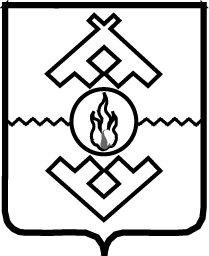 Собрание депутатов Ненецкого автономного округаДвенадцатая сессия 27-го созывапостановлениеО создании комиссии Собрания депутатов Ненецкого автономного округа по контролю за достоверностью сведений о доходах, об имуществе и обязательствах имущественного характера, представляемых депутатами Собрания депутатов Ненецкого автономного округа 27 созываВ соответствии со статьёй 6.2 закона Ненецкого автономного округа                              от 10 января 1996 года № 15-оз «О статусе депутата Собрания депутатов Ненецкого автономного округа» Собрание депутатов Ненецкого автономного округа                                       п о с т а н о в л я е т:1. Создать комиссию Собрания депутатов Ненецкого автономного округа по контролю за достоверностью сведений о доходах, об имуществе и обязательствах имущественного характера (далее – комиссия), представляемых депутатами Собрания депутатов Ненецкого автономного округа, на период полномочий Собрания депутатов Ненецкого автономного округа 27 созыва в следующем составе:1) Мяндин Анатолий Васильевич – председатель комиссии;2) Каменева Ольга Фёдоровна – заместитель председателя комиссии;3) Бадьян Татьяна Николаевна – член комиссии;4) Кмить Виктор Юлианович – член комиссии.2. Установить, что организационное и документационное обеспечение деятельности комиссии осуществляется управлением делами аппарата Собрания депутатов Ненецкого автономного округа. 3. Настоящее постановление вступает в силу со дня его принятия.г. Нарьян-Мар21 мая 2015 года№ 107-сдПредседатель Собрания депутатовНенецкого автономного округа    А.В. Мяндин